Amt der 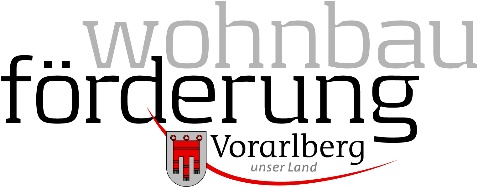 Vorarlberger LandesregierungAbt. Wohnbauförderung (IIId) Römerstraße 156900 BregenzDaten der weiteren HaushaltsmitgliederAnrede: Frau      Herr     akad. Grad  Frau      Herr     akad. Grad  Frau      Herr     akad. Grad Nachname:Vorname: Geburtsdatum:Einkommen: Ja      Nein    Staatsangehörigkeit:Beruf: Familienstand: ledig 	 verheiratet/eingetragene Partnerschaft 
 geschieden             verwitwet ledig 	 verheiratet/eingetragene Partnerschaft 
 geschieden             verwitwet ledig 	 verheiratet/eingetragene Partnerschaft 
 geschieden             verwitwetBeziehung zum/zur Antragsteller/in Gattin/Gatte 	 Partnerin/Partner 		 Kind             
 Elternteil	              verwandte Person		 sonstige Person              Gattin/Gatte 	 Partnerin/Partner 		 Kind             
 Elternteil	              verwandte Person		 sonstige Person              Gattin/Gatte 	 Partnerin/Partner 		 Kind             
 Elternteil	              verwandte Person		 sonstige Person             Anrede: Frau      Herr     akad. Grad  Frau      Herr     akad. Grad  Frau      Herr     akad. Grad Nachname:Vorname: Geburtsdatum:Einkommen: Ja      Nein    Staatsangehörigkeit:Beruf: Familienstand: ledig 	 verheiratet/eingetragene Partnerschaft 
 geschieden             verwitwet ledig 	 verheiratet/eingetragene Partnerschaft 
 geschieden             verwitwet ledig 	 verheiratet/eingetragene Partnerschaft 
 geschieden             verwitwetBeziehung zum/zur Antragsteller/in Gattin/Gatte 	 Partnerin/Partner 		 Kind             
 Elternteil	              verwandte Person		 sonstige Person              Gattin/Gatte 	 Partnerin/Partner 		 Kind             
 Elternteil	              verwandte Person		 sonstige Person              Gattin/Gatte 	 Partnerin/Partner 		 Kind             
 Elternteil	              verwandte Person		 sonstige Person             Anrede: Frau      Herr     akad. Grad  Frau      Herr     akad. Grad  Frau      Herr     akad. Grad Nachname:Vorname: Geburtsdatum:Einkommen: Ja      Nein    Staatsangehörigkeit:Beruf: Familienstand: ledig 	 verheiratet/eingetragene Partnerschaft 
 geschieden             verwitwet ledig 	 verheiratet/eingetragene Partnerschaft 
 geschieden             verwitwet ledig 	 verheiratet/eingetragene Partnerschaft 
 geschieden             verwitwetBeziehung zum/zur Antragsteller/in Gattin/Gatte 	 Partnerin/Partner 		 Kind             
 Elternteil	              verwandte Person		 sonstige Person              Gattin/Gatte 	 Partnerin/Partner 		 Kind             
 Elternteil	              verwandte Person		 sonstige Person              Gattin/Gatte 	 Partnerin/Partner 		 Kind             
 Elternteil	              verwandte Person		 sonstige Person             